Aranžovanie – kytica s vianočnou tematikouAk si chceme spríjemniť vianočnú atmosféru, kytica vo farbách Vianoc sa nám o to postará.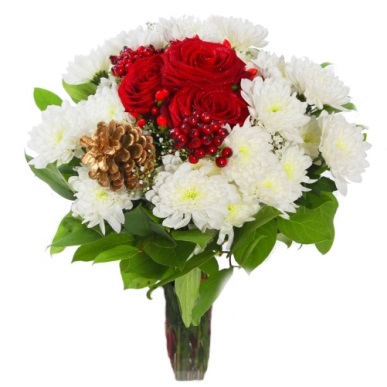 Pracovný postup:K trom črveným ružiam, ktoré sme očistili od tŕňov a listov začneme šikmo prikladať  a privezovať ďalší rastlinný materiál – hypericum (červené bobuľky) a gypsophylu (biele kvietky). Sledujeme si tvar tejto kytice. Dookola prikladáme bielu chrysantému. Zlatým, alebo strieborným sprejom si nastriekame šišky, nadrôtujeme ich a vpichneme do kytice. V našej kytici je použitá jedna šiška, ale môžeme použiť aj dve. Do kytice  poprikladáme dookola  listy. Nakoniec môžeme zastriekať leskom, aby dostala trblietavý nádych.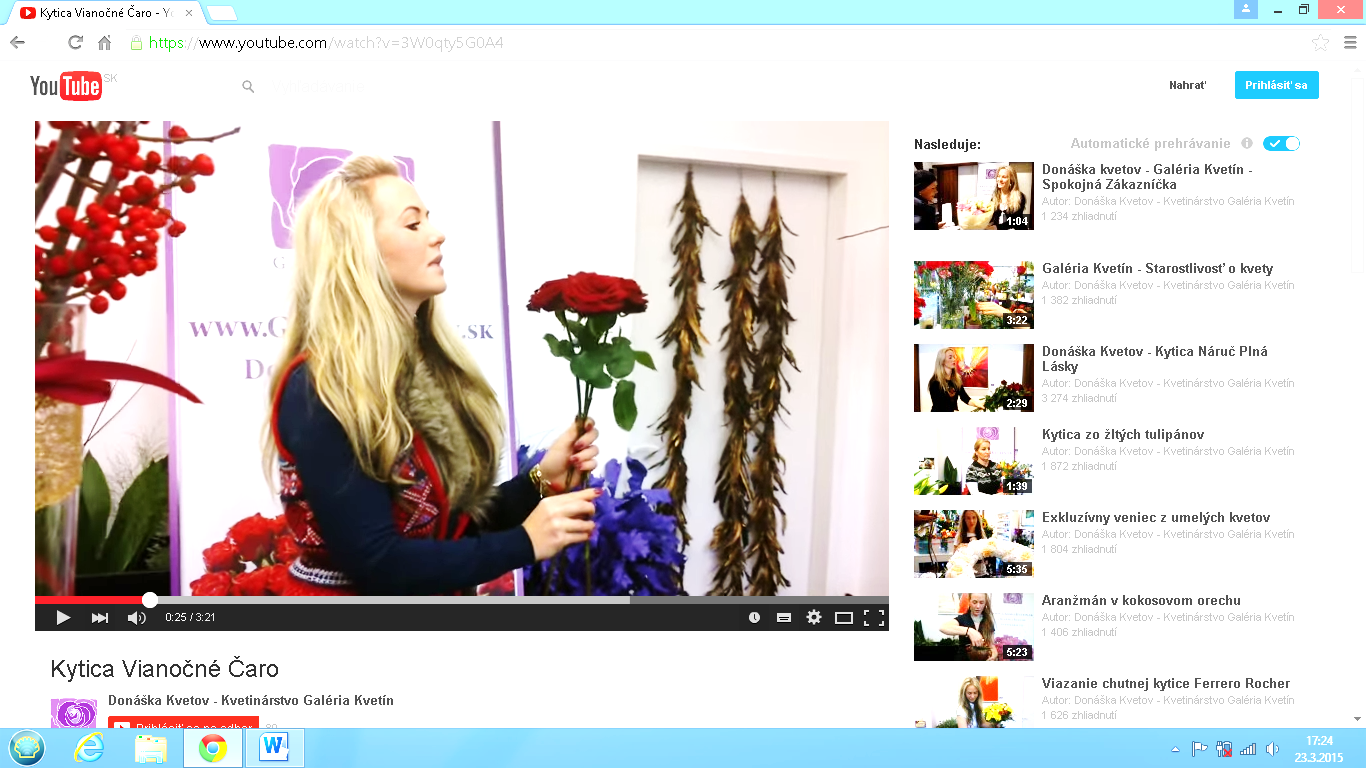 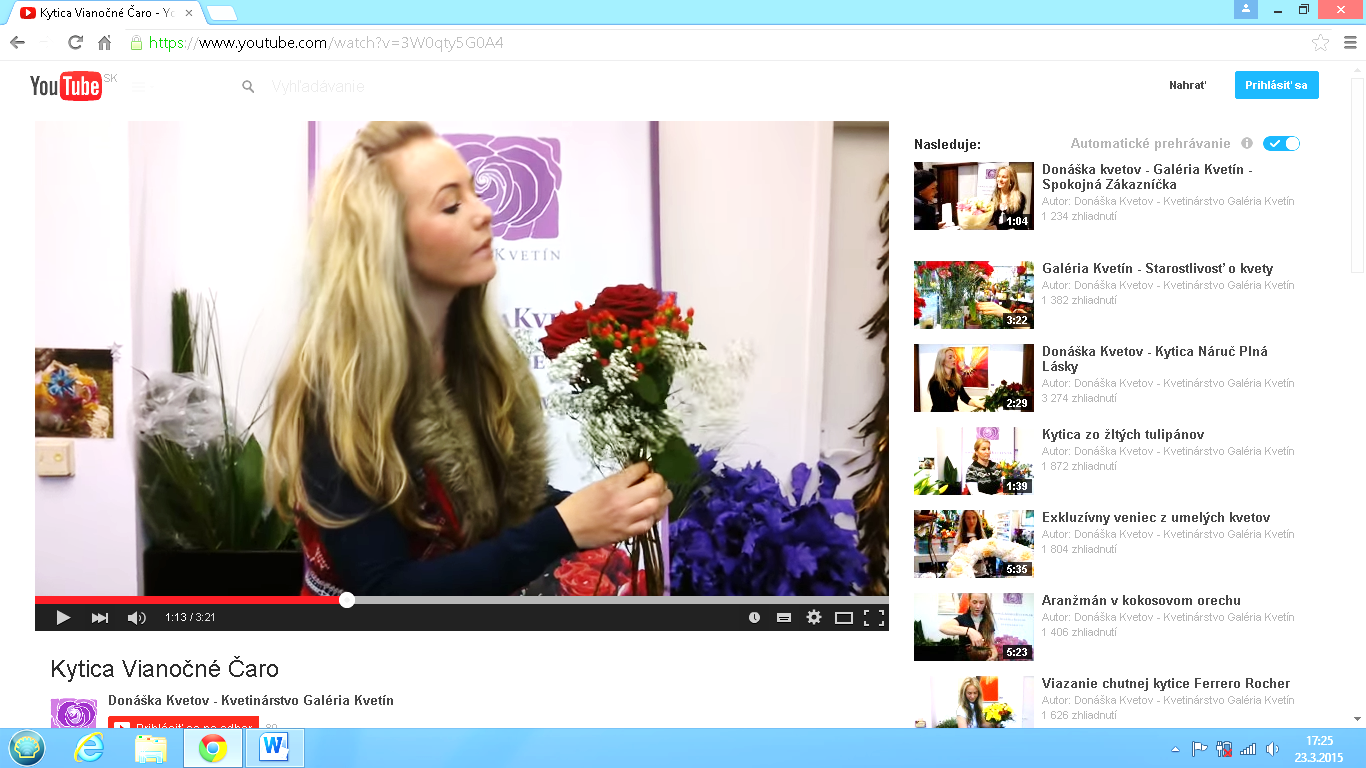 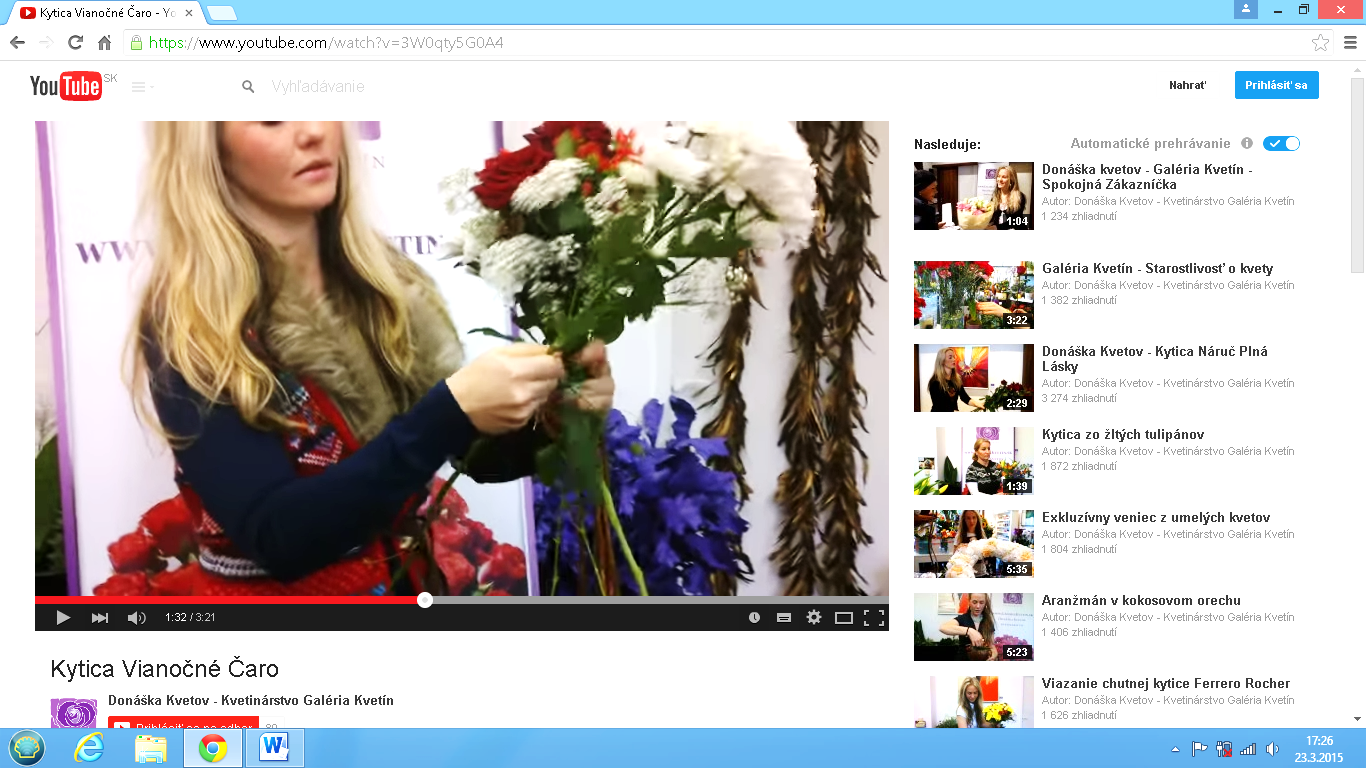 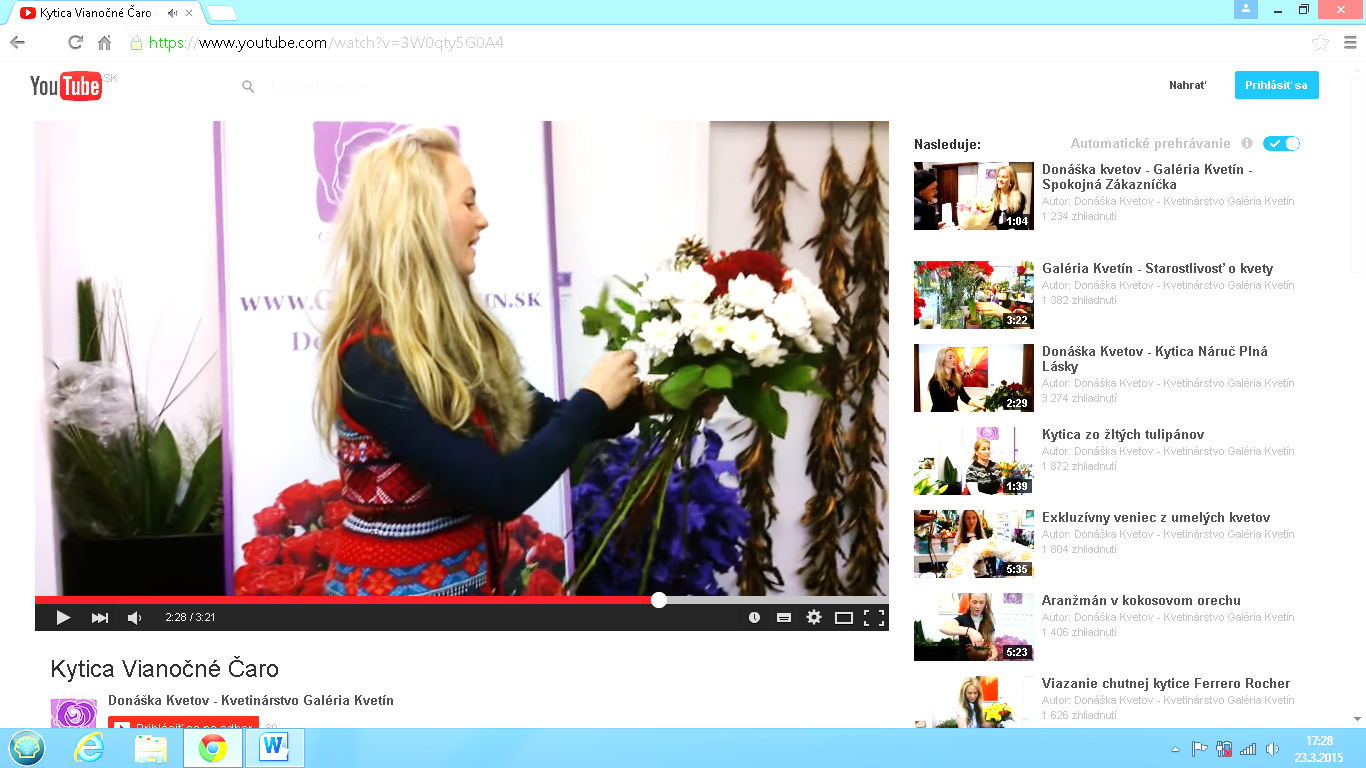 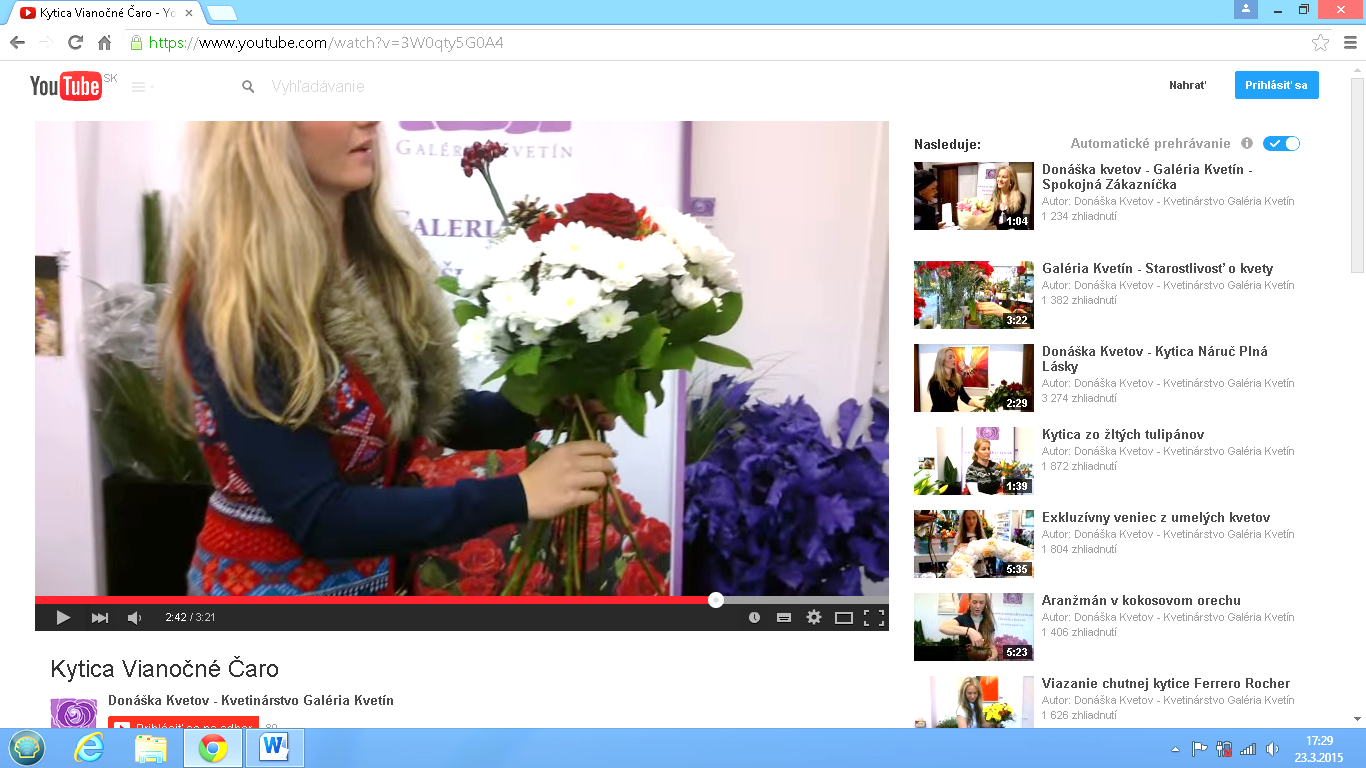 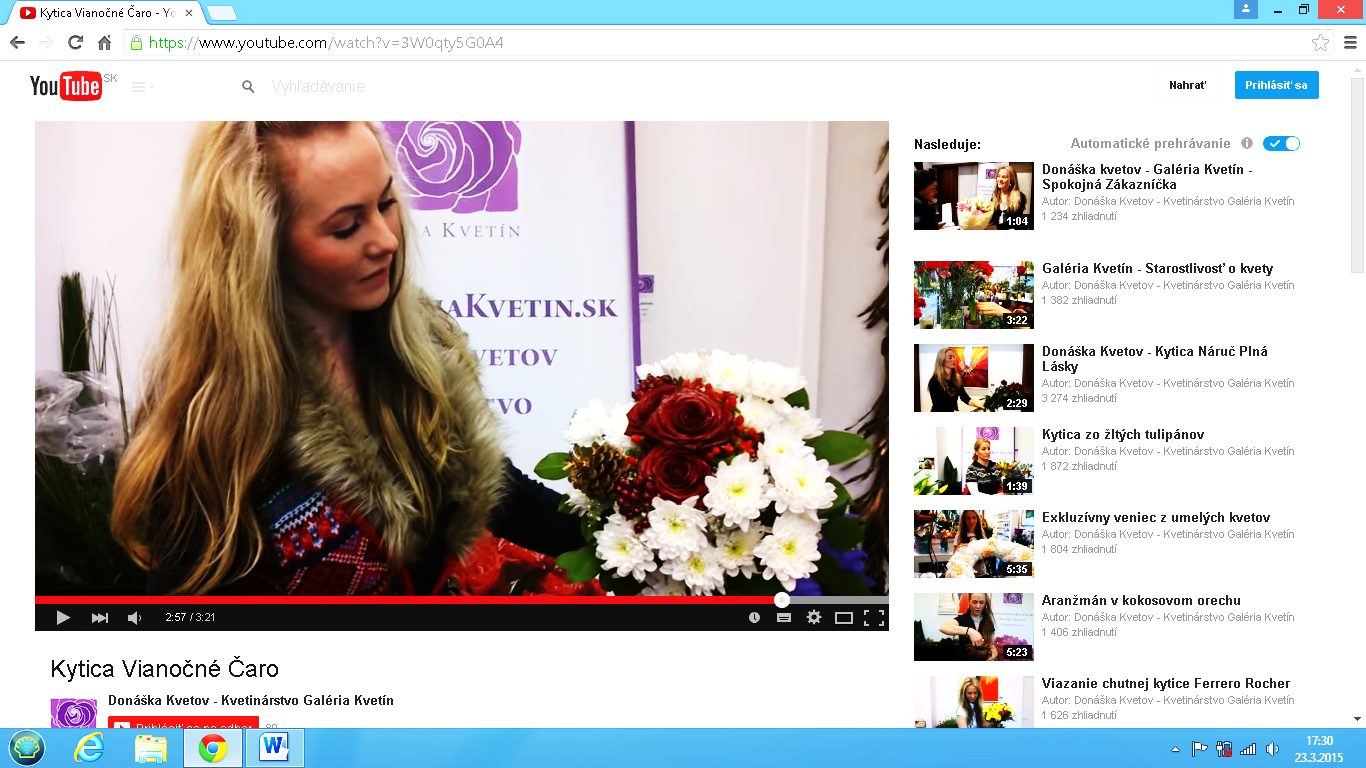 